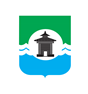 28.04.2021 года № 176РОССИЙСКАЯ ФЕДЕРАЦИЯИРКУТСКАЯ ОБЛАСТЬДУМА БРАТСКОГО РАЙОНАРЕШЕНИЕОб исполнении представлений Контрольно-счетного органа муниципального образования «Братский район», выданных по результатам комплексной аудиторской проверки финансово-хозяйственной деятельности муниципальных предприятийС целью контроля и повышения эффективности работы муниципальных предприятий Братского района, в соответствии с Федеральным законом от 14.11.2020 года № 161-ФЗ «О государственных и муниципальных унитарных предприятиях», Положением о муниципальном унитарном предприятии муниципального образования «Братский район», утвержденным решением Думы Братского района от 28.10.2008 года № 226, Положением о Контрольно-счетном органе муниципального образования «Братский район» в новой редакции,  утвержденным решением Думы Братского района от 27.05.2020 года № 67, рассмотрев результаты комплексной аудиторской проверки финансово-хозяйственной деятельности муниципального унитарного предприятия «Районный рынок», муниципального предприятия «Центральная районная аптека №166», проведенной Контрольно-счетным органом муниципального образования «Братский район», заслушав информацию заместителя председателя Комитета по управлению муниципальным имуществом муниципального образования «Братский район» Дмитрия Алексеевича Омолоева об исполнении представлений Контрольно-счетного органа муниципального образования «Братский район», выданных по результатам комплексной аудиторской проверки финансово-хозяйственной деятельности  муниципальных предприятий, руководствуясь статьями 30, 33, 46 Устава муниципального образования «Братский район», Дума Братского районаРЕШИЛА:1. Информацию заместителя председателя Комитета по управлению муниципальным имуществом муниципального образования «Братский район» Дмитрия Алексеевича Омолоева об исполнении представлений Контрольно-счетного органа муниципального образования «Братский район», выданных по результатам комплексной аудиторской проверки финансово-хозяйственной деятельности  муниципальных предприятий, принять к сведению.2. Настоящее решение разместить на официальном сайте администрации муниципального образования «Братский район» в разделе «Дума» - www.bratsk-raion.ru. Председатель Думы Братского района                                                                          С. В. Коротченко